ТАТАР ТЕЛЕ ҺӘМ ӘДӘБИЯТЫ АТНАЛЫГЫ ПЛАНЫ.Оештыру көне. Стенгазета чыгару.  Әдәби-музыкаль монтаж  “Туган телем – иркә гөлем” “Могҗизалар илендә” уены.Авыл шагыйрәсе Нәймә Фатехова белән очрашу көне.“Минем яраткан язучым”. Яраткан язучылар һәм аларның әсәрләре белән танышү.«Тамчы шоу» уены.Йомгаклау көне.  Атналыкта  актив катнашкан  сыйныф һәм укучыларны  бүләкләү. 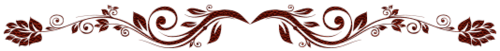                                                  Оештыру комитеты.